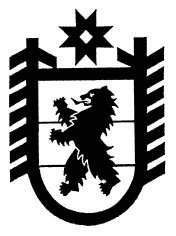 Республика КарелияСовет Эссойльского сельского поселенияLIV сессия III созываРЕШЕНИЕ № 3от 31 января  2018 г.О внесении изменений в Положение о денежном содержании муниципальных служащихЭссойльского сельского поселения	Совет Эссойльского сельского поселения III созываРЕШИЛ:1. С 01.01.2018 года внести следующие изменения в Положение о денежном содержании муниципальных служащих Эссойльского сельского поселения, утвержденное решением XX сессии Совета Эссойльского сельского поселения II созыва от 26 мая 2011 года за №1: - Приложение №1 к решению читать в следующей редакции:Размеры должностных окладов муниципальных служащих 	2.  Установить, что действие данного решения распространяется на правоотношения, возникшие 1 января 2018 года.           3. Настоящее решение подлежит обнародованию в установленном порядке/Председатель СоветаЭссойльского сельского поселения                                                     В.М.ГелевГлава Эссойльскогосельского поселения                                                                             А.И.ОрехановРазослать: дело-1, бухгалтерия-1, для обнародования-2.Наименование должностиДолжностной оклад(рублей в месяц)Должностной оклад(рублей в месяц)Наименование должностимин.макс.Группа главных должностейЗаместитель Главы Администрации827011235Группа старших должностейВедущий специалист72807905Группа младших должностейСпециалист I категории51007490